Соглашениео предоставлении иных межбюджетных трансфертов бюджету городского поселения Таёжныйг. Советский									12 января 2024г.Администрация Советского района, именуемая далее Администрация района, в лице главы Советского района Буренкова Евгения Ивановича, действующего на основании Устава Советского района, и администрация городского поселения Таёжный, именуемая далее Администрация поселения, в лице исполняющего обязанности главы городского поселения Таёжный Хафизовой Юлии Евгеньевны, действующей на основании Устава городского поселения Таёжный, распоряжения администрации городского поселения Таёжный от 25.12.2023 № 116/ок «О возложении обязанностей», совместно именуемые Стороны, руководствуясь Бюджетным кодексом Российской Федерации, Федеральным законом от 06.10.2003 № 131-ФЗ «Об общих принципах организации местного самоуправления в Российской Федерации», решением Думы Советского района от 26.10.2018 № 227/НПА «Об утверждении Порядка предоставления межбюджетных трансфертов из бюджета Советского района», решением Думы Советского района от 20.12.2023 № 238  «О бюджете Советского района на 2023 год и на плановый период 2024 и 2025 годов», муниципальной программой «Управление муниципальными финансами Советского района», утвержденной постановлением администрации Советского района от 29.10.2018 № 2325, постановлением администрации Советского района от 11.01.2024 № 19 «О предоставлении иных межбюджетных трансфертов», заключили настоящее соглашение о нижеследующем:Предметом настоящего соглашения является предоставление бюджету городского поселения Таёжный иных межбюджетных трансфертов на обеспечение социально-значимых расходов бюджетов поселений (расходы на заработную плату, начисления на выплаты по оплате труда), в рамках реализации муниципальной программы «Управление муниципальными финансами Советского района», утвержденной постановлением администрации Советского района от 29.10.2018 № 2325 (далее иные межбюджетные трансферты).Иные межбюджетные трансферты предоставляются в размере 2 520 000 (Два миллиона пятьсот двадцать тысяч) рублей 00 копеек.Иные межбюджетные трансферты, необходимые для реализации настоящего соглашения Администрацией поселения, расходуются исключительно в соответствии с целевым назначением.Иные межбюджетные трансферты, использованные не по целевому назначению, либо неиспользованные, подлежат возврату в бюджет Советского района в течение первых 15 рабочих дней 2025 года.Настоящее соглашение вступает в силу после его официального опубликования (обнародования) Сторонами.Настоящее соглашение составлено в двух экземплярах, имеющих одинаковую юридическую силу. Все изменения и дополнения к настоящему соглашению действительны лишь в том случае, если они оформлены в письменной форме и подписаны Сторонами.Подписи сторон:Соглашениео предоставлении иных межбюджетных трансфертов бюджету городского поселения Таёжныйг. Таёжный									12 января  2024г.Администрация Советского района, именуемая далее Администрация района, в лице главы Советского района Буренкова Евгения Ивановича, действующего на основании Устава Советского района, и администрация городского  поселения Таёжный, именуемая далее Администрация поселения, в лице исполняющего обязанности главы городского поселения Таёжный Хафизовой Юлии Евгеньевны, действующей на основании Устава городского поселения Таёжный, распоряжения администрации городского поселения Таёжный от 25.12.2023 № 116/ок «О возложении обязанностей», совместно именуемые Стороны, руководствуясь Бюджетным кодексом Российской Федерации, Федеральным законом от 06.10.2003 № 131-ФЗ «Об общих принципах организации местного самоуправления в Российской Федерации», решением Думы Советского района от 26.10.2018 № 227/НПА «Об утверждении Порядка предоставления межбюджетных трансфертов из бюджета Советского района», решением Думы Советского района от 20.12.2023 № 238 «О бюджете Советского района на 2024 год и на плановый период 2025 и 2026 годов», муниципальной программой «Управление муниципальными финансами Советского района», утвержденной постановлением администрации Советского района от 29.10.2018 № 2325, постановлением администрации Советского района от 11.01.2024 № 20 «О предоставлении иных межбюджетных трансфертов»,  заключили настоящее соглашение о нижеследующем:Предметом настоящего соглашения является предоставление бюджету городского поселения Таёжный иных межбюджетных трансфертов на обеспечение сбалансированности бюджетов поселений в размере 15 936 823 (Пятнадцать миллионов девятьсот тридцать шесть тысяч восемьсот двадцать три) рубля 00 копеек.Иные межбюджетные трансферты на обеспечение сбалансированности бюджетам поселений предоставляются из бюджета Советского района в целях  обеспечения в бюджете городского поселения Таёжный на 2024 год расходных обязательств по кодам классификации операций сектора государственного управления (включая бюджетные и автономные учреждения): 211 «Заработная плата», 213 «Начисления на выплаты по оплате труда», 223 «Коммунальные услуги», 230 «Обслуживание государственного (муниципального) долга», 241 «Безвозмездные перечисления текущего характера государственным (муниципальным) учреждениям» (в целях обеспечения кодов классификации операций сектора государственного управления: 211 «Заработная плата», 213 «Начисления на выплаты по оплате труда», 223 «Коммунальные услуги»).Иные межбюджетные трансферты, необходимые для реализации настоящего соглашения предоставляются при условии заключения Администрацией поселения соглашения о мерах по обеспечению сбалансированности бюджета городского поселения Таёжный, включающих меры по повышению эффективности использования бюджетных средств и увеличению поступлений налоговых и неналоговых доходов бюджета городского поселения Таёжный.Иные межбюджетные трансферты, необходимые для реализации настоящего соглашения Администрацией поселения, расходуются исключительно в соответствии с целевым назначением.Иные межбюджетные трансферты, использованные не по целевому назначению, либо неиспользованные,  подлежат возврату в бюджет Советского района  в течение первых 15 рабочих дней 2025 года.Настоящее соглашение вступает в силу после его официального опубликования (обнародования) Сторонами, распространяется на правоотношения, возникшие с 09.01.2024 и действует до полного исполнения Сторонами взятых на себя обязательств.Настоящее соглашение составлено в двух экземплярах, имеющих одинаковую юридическую силу. Все изменения и дополнения к настоящему соглашению действительны лишь в том случае, если они оформлены в письменной форме и подписаны Сторонами настоящего соглашения.Подписи сторон:Администрация района				Администрация поселенияСоглашениео мерах по обеспечению сбалансированности бюджета городского поселения Таёжный, включающих меры по повышению эффективности использования бюджетных средств и увеличению поступлений налоговых и неналоговых доходов бюджета городского поселения Таёжныйг. Советский									 12 января  2024г.	Администрация Советского района, именуемая далее - Администрация района, в лице главы Советского района Буренкова Евгения Ивановича, действующего на основании Устава Советского района, и администрация городского поселения Таёжный, именуемая далее Администрация поселения, в лице исполняющего обязанности главы городского поселения Таёжный Хафизовой Юлии Евгеньевны, действующего на основании Устава городского поселения Таёжный, распоряжения администрации городского поселения Таёжный от 25.12.2023 № 116/ок «О возложении обязанностей», совместно именуемые Стороны, в соответствии с Бюджетным кодексом Российской Федерации,  Федеральным  законом от 06.10.2003 № 131-ФЗ «Об общих принципах организации местного самоуправления в Российской Федерации, решением Думы Советского района от 26.10.2018 № 227/НПА «Об утверждении Порядка предоставления межбюджетных трансфертов из бюджета Советского района», решением Думы Советского района от 20.12.2023 № 238 «О бюджете Советского района на 2024 год и на плановый период 2025 и 2026 годов», заключили настоящее соглашение (далее соглашение) о нижеследующем:1. Предмет соглашенияПредметом соглашения является осуществление в 2024 году городским поселением Таёжный, являющимся получателем иных межбюджетных трансфертов на обеспечение сбалансированности бюджетов поселений (далее иные межбюджетные трансферты), мер по обеспечению сбалансированности бюджета городского поселения Таёжный, включающих меры по повышению эффективности использования бюджетных средств и увеличению поступлений налоговых и неналоговых доходов бюджета городского поселения Таёжный (далее бюджет поселения, меры по обеспечению сбалансированности бюджета поселения).2. Условия и сроки предоставления иных межбюджетных трансфертов2.1. Иные межбюджетные трансферты предоставляются бюджету поселения при условии выполнения Администрацией поселения мер по обеспечению сбалансированности бюджета поселения в 2024 году и соблюдения иных обязательств, принятых в соответствии с соглашением. 2.2. При заключении соглашения Администрация поселения предоставляет в Финансово-экономическое управление администрации Советского района (далее ФЭУ) информацию о полном финансовом обеспечении в местном бюджете на 2024 год расходных обязательств по кодам классификации операций сектора государственного управления (включая бюджетные и автономные учреждения): 211 «Заработная плата», 213 «Начисления на выплаты по оплате труда», 223 «Коммунальные услуги», 230 «Обслуживание государственного (муниципального) долга», по форме установленной соглашением (приложение), а также утвержденные планы мероприятий по росту доходов, оптимизации расходов бюджета поселения и сокращению муниципального долга на 2024 год и на плановый период 2025 и 2026 годов (далее План мероприятий).2.3. Перечисление иных межбюджетных трансфертов осуществляется в пределах бюджетных ассигнований в соответствии со сводной бюджетной росписью расходов бюджета Советского района на 2024 год и на плановый период 2025 и 2026 годов.3. Права и обязанности Сторон3.1. Администрация поселения в 2024 году обязана осуществлять следующие меры по обеспечению сбалансированности бюджета поселения:3.1.1 по соблюдению требований бюджетного законодательства Российской Федерации, предусматривающие:1) соблюдение требований к размеру дефицита местного бюджета, установленных статьей 92.1 Бюджетного кодекса Российской Федерации;2) соблюдение требований к верхнему пределу муниципального внутреннего долга, установленных статьей 107 Бюджетного кодекса Российской Федерации;3) соблюдение требований к предельному объему муниципальных заимствований, установленных статьей 106 Бюджетного кодекса Российской Федерации;4) соблюдение требований к объему расходов на обслуживание муниципального долга, установленных статьей 111 Бюджетного кодекса Российской Федерации;5) соблюдение нормативов формирования расходов на оплату труда депутатов, выборных должностных лиц местного самоуправления, осуществляющих свои полномочия на постоянной основе, муниципальных служащих и содержание органов местного самоуправления муниципальных образований Ханты-Мансийского автономного округа - Югры, установленных Правительством Ханты-Мансийского автономного округа - Югры;6) обеспечение вступления в силу с начала 2024 года решения о бюджете поселения на 2024 год и на плановый период 2025 и 2026 годов;3.1.2 направленные на повышение эффективности использования бюджетных средств и рост налоговых и неналоговых доходов бюджета поселения, предусматривающие:1) проведение до 1 октября 2024 года оценки эффективности налоговых расходов поселения;2) представление в ФЭУ до 10 октября 2024 года результатов оценки эффективности налоговых расходов поселения;3) обеспечение роста налоговых и неналоговых доходов бюджета поселения по итогам его исполнения за текущий финансовый год по сравнению с уровнем исполнения за отчетный финансовый год в сопоставимых условиях (1,5%);4) утверждение и обеспечение выполнения Плана мероприятий;5) неустановление и неисполнение расходных обязательств, не связанных с решением вопросов, отнесенных Конституцией Российской Федерации, федеральными законами, законами Ханты-Мансийского автономного округа - Югры к полномочиям органов местного самоуправления поселения.Указанное обязательство не распространяется на расходные обязательства по финансовому обеспечению мероприятий, связанных с предотвращением влияния ухудшения экономической ситуации на развитие отраслей экономики, профилактикой и устранением последствий распространения коронавирусной инфекции, а также иные расходные обязательства, определенные местной администрацией поселений.6) отсутствие решений, приводящих к увеличению численности лиц, замещающих муниципальные должности, должности муниципальной службы, а также работников органов местного самоуправления поселения (за исключением случаев принятия решений по перераспределению функций (полномочий) или наделению ими) и муниципальных учреждений (за исключением случаев принятия решений по перераспределению функций (полномочий) или наделению ими, по вводу (приобретению) новых объектов капитального строительства);7) отсутствие решений о повышении оплаты труда работников органов местного самоуправления поселения на уровень, превышающий темпы и сроки повышения оплаты труда работников органов государственной власти Ханты-Мансийского автономного округа - Югры;8) обеспечение в полном объеме в бюджете поселения на 2024 год расходных обязательств на оплату труда и начисления на выплаты по оплате труда, коммунальные услуги, услуги связи, транспортные услуги, арендную плату за пользование имуществом и за пользование земельными участками и другими обособленными природными объектами, работы, услуги по содержанию имущества, налоги, пошлины и сборы, обслуживание муниципального долга;9) неустановление новых расходных обязательств без учета оценки финансовых возможностей местного бюджета поселения, оценки ожидаемого экономического эффекта от их принятия;10) отсутствие просроченной кредиторской задолженности бюджета поселения;11) обеспечение мер, направленных на снижение просроченной дебиторской задолженности.3.1.3 по повышению качества управления муниципальными финансами, предусматривающие:1) обеспечение значения показателя отношения расходов бюджета поселения, исполняемых в соответствии с муниципальными программами, к общему объему расходов бюджета поселения в текущем финансовом году (90%);2) отсутствие бюджетных кредитов, планируемых к привлечению из бюджета Советского района, предусмотренных в качестве источника финансирования дефицита бюджета поселения в решении о бюджете поселения на текущий финансовый год, сверх сумм бюджетных кредитов, решение о предоставлении которых принято в установленном порядке;3) отсутствие просроченной задолженности по долговым обязательствам.3.2. администрация поселения обязана представлять в ФЭУ:3.2.1. принятое представительным органом городского поселения Таёжный решение о бюджете городского поселения Таёжный на 2024 год и на плановый период 2025 и 2026 годов, а также решения о внесении изменений и дополнений в него в течение 3 дней после вступления в силу указанных решений;3.2.2. отчет о выполнении мер, указанных в части 3.1. соглашения, не позднее 15 числа месяца, следующего за отчетным кварталом, начиная с отчета на 01.04.2024 года (1 квартал, полугодие, 9 месяцев) по установленной ФЭУ форме.3.2.3. отчет о выполнении мер, указанных в части 3.1. соглашения за 2024 год не позднее 15.01.2025 года, за исключением подпункта 6 пункта 3.1.2., информация по которому предоставляется не позднее 05.02.2025 года.3.2.4. полные и достоверные сведения и документы, связанные с исполнением соглашения, в сроки, установленные ФЭУ. 3.3. Администрация поселения вправе обращаться в Администрацию района  за разъяснениями по исполнению соглашения.3.4. Администрация района обязана: 3.4.1. Осуществлять контроль за исполнением соглашения;3.4.2. Доводить до администрации поселения бюджетные ассигнования по иным межбюджетным трансфертам в установленном порядке;3.4.3. Перечислять иные межбюджетные трансферты бюджету поселения в пределах бюджетных ассигнований в соответствии со сводной бюджетной росписью расходов бюджета Советского района на 2024 год и на плановый период 2025 и 2026 годов ежемесячно с учетом выполнения условий соглашения.3.4.4. Оказывать консультативную помощь по исполнению соглашения.3.5. Администрация района вправе запрашивать и получать у Администрации поселения информацию и документы, связанные с исполнением соглашения и осуществлением контроля за его исполнением.3.6. Иные межбюджетные трансферты, использованные не по целевому назначению, либо неиспользованные, подлежат возврату в бюджет Советского района  в течение первых 15 рабочих дней 2025 года.Ответственность Сторон4.1. В случае неисполнения или ненадлежащего исполнения своих обязательств Стороны несут ответственность, предусмотренную бюджетным законодательством Российской Федерации и соглашением.4.2.	Администрация поселения несет ответственность за невыполнение обязательств, недостоверность, неполное и несвоевременное представление в Администрацию района, Финансово-экономическое управление администрации Советского района отчетов, сведений и документов, предусмотренных соглашением.В случае невыполнения Администрацией поселения обязательств, предусмотренных частями 2.2, 3.1, 3.2 соглашения, Финансово-экономическое управление администрации Советского района принимает решение о приостановлении предоставления иных межбюджетных трансфертов до их устранения, на основании уведомления о применения бюджетных мер принуждения органа государственного (муниципального) финансового контроля.В случае невыполнения по состоянию на 01.01.2025 года Администрацией поселения мер по обеспечению сбалансированности бюджета поселения, установленных пунктами 3.1.1. и 3.1.2. части 3.1 соглашения, Финансово-экономическое управление администрации Советского района вправе принять решение о сокращении объема иных межбюджетных трансфертов путем внесения изменений в распределение иных межбюджетных трансфертов на обеспечение сбалансированности бюджетов поселений, утвержденное решением Думы Советского района о бюджете Советского района на 2025 год и на плановый период 2026 и 2027 годов, в размере 0,5 процентов объема иных межбюджетных трансфертов, предусмотренных на 2025 год.5. Внесение изменений и дополнений в соглашение5.1. По взаимному соглашению Сторон, а также в случае изменения бюджетного законодательства Российской Федерации, в соглашение могут быть внесены изменения и дополнения путем подписания дополнительного соглашения, являющегося неотъемлемой частью соглашения.6. Срок действия соглашения6.1. Соглашение вступает в силу после его официального опубликования (обнародования) Сторонами, распространяет свое действие на правоотношения, возникшие с 01.01.2024, и действует по 31.12.2024 года включительно, за исключением положений, установленных частями 3.2, 3.5, 4.1 - 4.3 соглашения, действующих до полного исполнения Сторонами своих прав и обязательств.7. Другие условия7.1. Соглашение составлено в двух экземплярах, имеющих одинаковую юридическую силу. Все изменения и дополнения к соглашению действительны лишь в том случае, если они оформлены в письменной форме и подписаны Сторонами соглашения.Подписи сторон:Администрация района				Администрация поселения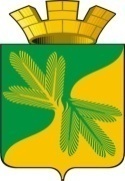 МУНИЦИПАЛЬНОЕ СРЕДСТВО МАССОВОЙ ИНФОРМАЦИИ ОРГАНОВ МЕСТНОГО САМОУПРАВЛЕНИЯГОРОДСКОГО ПОСЕЛЕНИЯ ТАЁЖНЫЙОФИЦИАЛЬНО:ОФИЦИАЛЬНЫМ ОПУБЛИКОВАНИЕМ МУНИЦИПАЛЬНЫХ ПРАВОВЫХ АКТОВ ЯВЛЯЕТСЯ ИХ ОПУБЛИКОВАНИЕ В ГАЗЕТЕ  «ВЕСТНИК ТАЁЖНОГО СТАТЬЯ 35 ПУНКТ 3 УСТАВА ГОРОДСКОГОПОСЕЛЕНИЯ ТАЁЖНЫЙ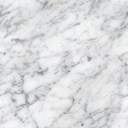 Глава Советского района Е.И. БуренковИ.о.главы городского поселения Таёжный Ю.Е. ХафизоваГлава Советского района Е.И. БуренковИ.о.главы городского  поселенияТаёжный Ю.Е. ХафизоваГлава Советского района Е.И. БуренковИ.о. главы городского  поселенияТаёжный Ю.Е. ХафизоваПриложение к Соглашению о  мерах по обеспечению сбалансированности бюджета городского поселения Таёжный, включающих меры по повышению эффективности использования бюджетных средств и увеличению поступлений налоговых и неналоговых доходов бюджета городского поселения Таёжный от 12.01.2024к Соглашению о  мерах по обеспечению сбалансированности бюджета городского поселения Таёжный, включающих меры по повышению эффективности использования бюджетных средств и увеличению поступлений налоговых и неналоговых доходов бюджета городского поселения Таёжный от 12.01.2024к Соглашению о  мерах по обеспечению сбалансированности бюджета городского поселения Таёжный, включающих меры по повышению эффективности использования бюджетных средств и увеличению поступлений налоговых и неналоговых доходов бюджета городского поселения Таёжный от 12.01.2024к Соглашению о  мерах по обеспечению сбалансированности бюджета городского поселения Таёжный, включающих меры по повышению эффективности использования бюджетных средств и увеличению поступлений налоговых и неналоговых доходов бюджета городского поселения Таёжный от 12.01.2024к Соглашению о  мерах по обеспечению сбалансированности бюджета городского поселения Таёжный, включающих меры по повышению эффективности использования бюджетных средств и увеличению поступлений налоговых и неналоговых доходов бюджета городского поселения Таёжный от 12.01.2024к Соглашению о  мерах по обеспечению сбалансированности бюджета городского поселения Таёжный, включающих меры по повышению эффективности использования бюджетных средств и увеличению поступлений налоговых и неналоговых доходов бюджета городского поселения Таёжный от 12.01.2024Информация об объеме средств, предусмотренных на финансовое обеспечение расходных обязательств в 2024 году в бюджетеИнформация об объеме средств, предусмотренных на финансовое обеспечение расходных обязательств в 2024 году в бюджетеИнформация об объеме средств, предусмотренных на финансовое обеспечение расходных обязательств в 2024 году в бюджетеИнформация об объеме средств, предусмотренных на финансовое обеспечение расходных обязательств в 2024 году в бюджете____________________________________________________________________________________________________________________________________________________________________________________________________________________________________________(наименование муниципального образования)(наименование муниципального образования)(наименование муниципального образования)(наименование муниципального образования)тыс. рублей (0,0)Наименование социально значимых расходных обязательствНеобходимый объем средств на финансирование социально значимых расходных обязательств на 2023 год (за исключением субвенций и субсидий, иных межбюджетных трансфертов, поступивших от других бюджетов бюджетной системы Российской Федерации, имеющих целевое назначение)*Предусмотренный объем средств на финансирование социально значимых расходных обязательств на 2023 год (за исключением субвенций и субсидий, иных межбюджетных трансфертов, поступивших от других бюджетов бюджетной системы Российской Федерации, имеющих целевое назначение)*%, обеспеченностиОрганы местного самоуправления, казенные муниципальные учреждения, в том числе:КОСГУ 211 "Заработная плата"КОСГУ 213 "Начисления на выплаты по оплате труда"КОСГУ 223 "Коммунальные услуги"КОСГУ 230 "Расходы на обслуживание муниципального долга"Бюджетные и автономные муниципальные учреждения (КОСГУ 241 "Безвозмездные перечисления государственным и муниципальным организациям") в том числе:КОСГУ 211 "Заработная плата"КОСГУ 213 "Начисления на выплаты по оплате труда"КОСГУ 223 "Коммунальные услуги"Итого